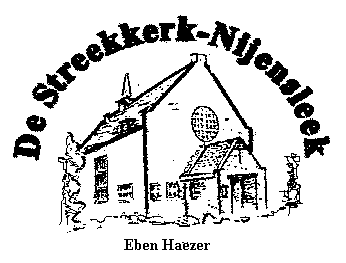  Gereformeerde Kerk te Nijensleek behorende tot de Protestantse Kerk in Nederland   Algemene gegevens                                                                                                           De Gereformeerde kerk Nijensleek is een geloofsgemeenschap die behoort tot de Protestantse Kerk in Nederland.In het statuut (kerkorde) van de Protestantse Kerk staat dit in ordinantie 2 artikel 1 als volgt omschreven,“ een gemeente is de gemeenschap, die geroepen, tot eenheid, getuigenis en dienst, samenkomt rondom Woord en sacramenten” . (ordinantie 1 artikel 1 lid 1 kerkorde).Deze gemeente is een zelfstandig onderdeel als bedoeld in artikel 2 boek 2 Burgerlijk wetboek en bezit rechtspersoonlijkheid. Dit is ook vastgelegd in ordinantie 11 artikel 4lid 1 van de kerkorde.De kerkorde van de Protestantse Kerk in Nederland bevat o.m. bepalingen omtrent het bestuur,de financiën, toezicht en (tucht)rechtspraak die gelden voor kerkleden, de gemeenten en andere onderdelenvan deze kerk. Deze kerkorde is te vinden op www.protestantsekerk.nl/kerkorde De Protestantse Kerk heeft van de Belastingdienst een groepsbeschikking ANBI gekregen. Dat wil zeggen datde afzonderlijke gemeenten en andere instellingen die tot dit kerkgenootschap behoren zijn aangewezen alsANBI. Dit is ook van toepassing op de Gereformeerde gemeente van Nijensleek.Samenstelling bestuurHet bestuur van de kerkelijke gemeente ligt bij de kerkenraad en wordt gevormd door de ambtsdragersVan deze gemeente. In onze gemeente telt de kerkenraad vijf leden, die worden gekozen door en uit deleden van de kerkelijke gemeente.Het College van kerkrentmeesters is verantwoordelijk voor het beheer van de financiële middelen en de gebouwen van de gemeente, met uitzondering van diaconale aangelegenheden . De kerkenraad iseindverantwoordelijk, wat tot uitdrukking komt in de goedkeuring van o.a. begroting en de jaarrekening.Het college bestaat uit tenminste drie leden. Verder hebben zowel de kerkenraad als het college ,door het toezicht op de vermogensrechtelijke aangelegenheden, contact met het classicaal college voor de behandelingvan beheerszaken. (Ordinantie 11, art 6-9)Doelstelling/visieDe Protestantse Kerk verwoordt in de eerste hoofdstukken van de Kerkorde wat zij gelooft en belijdt. Dit vormt de basis van haar kerkstructuur, haar organisatie, haar kerkrecht , haarledenadministratie, haar arbeidsvoorwaarden en haar financiën.1 – De Protestantse Kerk in Nederland is overeenkomstig haar belijden gestalte van de ene  heilige Apostolische en katholieke of algemene christelijke Kerk die zich, delend in de aan Israël geschonkenverwachting, uitstrekt naar de komst van het Koninkrijk van God.2- Levend uit Gods genade in Jezus Christus vervult de kerk de opdracht van haar Heer om het Woordte horen en te verkondigen.3- Betrokken in Gods toewijding tot de wereld, belijdt de kerk in gehoorzaamheid aan de Heilige Schrift als enige bron en norm van de kerkelijke verkondiging en dienst, de drie-enige God, Vader, Zoon en Heilige Geest.BeleidsplanHet beleidsplan van de Protestantse Kerk is in te zien op www.protestantsekerk/visienotaOp de website www.kerknetvledder.nl/prot.gem.in wording     vindt u het beleidsplan 2013 – 2019 deze is inmiddels  verlengd tot 2023.Korte samenvating.De Gereformeerde Kerk Nijensleek/ PKN beschikt over een bescheiden vermogen. Dit vermogen bestaatuit onroerend goed, zijnde een onbelast kerkgebouw met ondergrond en liquide middelen.Het financiële beleid is erop gericht het vermogen van de gemeente zolang mogelijk in stand te houden.Gezien het feit dat de gemeente in hoge mate vergrijst en er nauwelijks nieuwe aanwas of jongeregemeenteleden actief betrokken zijn heeft de kerkenraad op 5-1- 2014 een federatie overeenkomst geslotenmet de Hervormde Gemeente van Vledder. Men heeft het voornemen om in 2019/2020 tot een volledige fusie te komen tot die tijd blijven de bezittingen en geldstromen gescheiden.BeloningsbeleidDe beloning van de predikant van onze twee gemeenten is geregeld in de “Generale regeling rechtspositiePredikanten” De predikantslasten zijn als volg verdeeld tussen de twee gemeenten H.G Vledder 85% van 0,8fteG.K Nijensleek 15 % van 0,8 fteLeden van kerkenraad, colleges en commissies ontvangen geen vergoeding voor hun werkzaamheden. Alleenwerkelijk gemaakte onkosten worden vergoed.Verslag Activiteiten.De kerkenraad heeft de algemene eindverantwoordelijkheid voor het in standhouden van een levende gemeente. Dat doet zij door zoveel mogelijk gemeenteleden in te schakelen bij het plaatselijke werk.Enkele taken zijn conform de kerkorde gedelegeerd naar afzonderlijke colleges, waaronder het College van Kerkrentmeesters en het College van Diaken. Zij waken over de financiële slagkracht van de gemeente en leggen via een jaarverslag rekening en verantwoording af aan de kerkenraden. Een uittreksel van de belangrijkste gegevens treft u hieronder aan. Verdere activiteiten zijn te zien op www.kerknetvledder/streekkerkVoorgenomen bestedingenDe verwachte bestedingen (begroting) sluiten als regel nauw aan bij de rekeningen over de voorgaande jaren.Het plaatselijke kerkenwerk vertoont een grote mate van continuïteit: de predikant en andere werkers verrichten hun werkzaamheden, kerkdiensten worden gehouden en ook andere kerkelijke activiteiten vinden plaats. In de kolom begroting in het overzicht cijfermatig in beeld gebracht.Verkorte staat van baten en lastenOnderstaande staat van baten en lasten geeft via kolom begroting inzicht in de begrote ontvangsten en de voorgenomen bestedingen in het verslagjaar. De kolom rekening geeft inzicht in de daadwerkelijke gerealiseerde ontvangsten en bestedingen. De voorgenomen bestedingen voor het komende jaar zullen niet sterk afwijken van de voorgenomen bestedingen van het verslag jaar.ToelichtingKerkgenootschappen en hun onderdelen zorgen in Nederland zelf voor de benodigde inkomsten voor hun Activiteiten. Aan de kerkleden wordt elk jaar via Actie Kerkbalans gevraagd om hun bijdrage voor het werk van de kerkelijke gemeente waartoe zij behoren. Soms bezit de kerkelijke gemeente ook nog enig vermogenin de vorm van woningen, landerijen of geldmiddelen. Soms is dit aan de gemeente nagelaten met een specifieke bestemming. De opbrengsten van dit vermogen worden aangewend voor het werk van de gemeente.Kerken ontvangen geen overheidssubsidie in Nederland, behoudens voor de instandhouding van monumentale(kerk)gebouwen of een specifiek project.Een groot deel van de ontvangsten wordt besteed aan pastoraat, in de vorm van salarissen voor de predikanten eventuele  kerkelijk werkers en aan organisatie van kerkelijke activiteiten.Daarnaast worden de ontvangen inkomsten ook besteed aan het in standhouden van de kerkelijke bezittingen,benodigd voor het houden van kerkdiensten (zoals onderhoud, energie, belastingen en verzekeringen) en aankosten van de eigen organisatie en bijdragen voor het in stand houden van het landelijk werk.Onder lasten van beheer zijn opgenomen de kosten voor administratie en beheer van de kerkelijke bezittingen.Naam ANBI :Gereformeerde Kerk/PGiW  NijensleekTelefoonnummer :  Kerkrentmeester0521-381708RSIN/Fiscaal nummer :800878115L01Website adres :www.kerknetvledder.nlE-Mail :    Scribasjoukjew@hetnet.nlAdres :Hoofdeweg 116Postcode :8383EKPlaats :NijensleekPostadres :Hoofdweg 59Postcode :8383EDPlaats :NijensleekBaten en Lasten  2018begrotingrekeningrekening201820182017batenOpbrengsten uit bezittingen €            1.150  €              191  €           1.305 Bijdragen gemeenteleden €         25.050  €        24.201  €         24.345 Subsidies en overige bijdragen van derden €                     -  €                   -  €                    - Totaal baten €         26.200  €        24.392  €         25.650 lastenBestedingen Pastoraat ( predikant en kerkelijk werkers) €         16.000  €        14.333  €         14.886 Bestedingen Kerkdiensten,catechese en gemeentewerk €            5.900  €          5.233  €           6.422 Bijdragen aan andere organen binnen de kerk  €            1.950  €          1.819  €           1.726 Lasten kerkelijke gebouwen (inclusief afschrijving)  €            6.550  €        10.889  €           5.525 Salarissen ( koster, organist e.d.)  €            2.400  €          2.013  €           2.558 Lasten beheer en administratie, bankkosten en rente €            1.300  €          1.051  €           1.098 Lasten overige eigendommen en inventarissen €               150  €              150  €               113 Totaal lasten €         34.250  €        35.489  €         32.327 Resultaat (baten-lasten) €          -8.050 € -11.097 €         -6.677 